福建省律师协会关于举办海事事故处理研讨会的通知各设区市律师协会、省律协海商海事法律专业委员会委员：由福建省律师协会海商海事专业委员会、福建省海事技术协会、厦门船东协会、厦门市律师协会海商海事专业委员会联合主办的海事事故处理研讨会将于11月16日在厦门举办，现将具体事项通知如下：一、会议时间、地点(一)会议时间：11月16日（星期六）上午9：00-12：00；(二)会议地点：厦门港口管理局西侧大会议厅二楼。（地址：厦门市湖里区东渡路127号）二、演讲嘉宾(一)姚德斌，资深船长、厦门海事局指挥中心原主任。主题：《海事事故应急处理和事故责任追究》；(二)陈萍萍，厦门海事法院海事庭庭长。主题:《海事局事故调查报告的司法审查以及应急清污费用索赔案件的最新发展》；(三)金宁峰，福建省海事技术协会专家、司法鉴定人。主题：《应急清污费用的评估和鉴定》。三、参会对象(一)省律协海商海事法律专业委员会委员；(二)各地市报名的律师30名。四、报名方式扫描二维码进行报名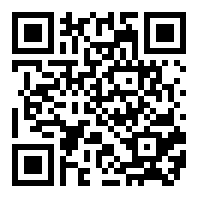 请有兴趣参加讲座的律师于11月11日18：00—11月15日00：00前扫描以上二维码报名，活动场地有限，按报名顺序，报满即止。省律协海商海事法律专业委员会委员无需再扫码报名，可直接参加。五、注意事项(一)省律协海商海事法律专业委员会委员如不能参会的，请向委员会主任书面请假并说明原因。请假未批准缺席的，视为无故缺席；(二)请报名成功的律师准时参会，如有特殊情况无法参会的请务必提前告知，无故缺席的将取消下次活动报名资格；(三)本次讲座可按规定计入继续教育课时。    联 系 人：刘  葳  雷丽娥 联系电话：(0591)87550103传    真：(0591)87539920电子邮箱：fjlxywb@126.com                                                     福建省律师协会                                   2019年11月11日